                                                 www.gov.uk/defra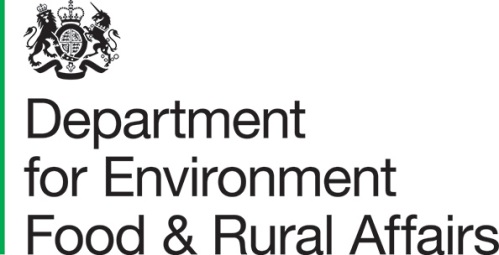 Invitation to ApplyGrant for Nature for Climate Paludiculture Exploration FundGrant Reference Project Number: P-28788Table of ContentsSECTION 1: ITA PARTICULARS AND CONDITIONS OF APPLICATIONGlossaryUnless the context otherwise requires, the following words and expressions used within this Invitation to Apply shall have the following meanings (to be interpreted in the singular or plural as the context requires):References to a “Section” and to an “Appendix” are references to a section and to an appendix in the ITA. Reference to a statute or statutory provision is a reference to such statute or statutory provision as amended or re-enacted. A reference to a statute or statutory provision includes any subordinate legislation made under that statute or statutory provision, as amended or re-enacted.General1.  The Authority is looking to award grants for Nature for Climate (NCF) Paludiculture Exploration Fund (PEF) to support the unlocking of barriers to make commercial paludiculture a reality. 2.   The Authority is using Atamis for this grant Application Process.  The ITA is only available in electronic form, accessed via your web browser Welcome (force.com). Atamis uses terminology for Invitations to Tender (‘ITTs’) to refer to both ITTs and ITAs; however, ITA documentation available on Atamis will clearly indicate where there is a grant Application Process.3. Applicants are required to complete the Qualification Questionnaire, Technical Questionnaire and Commercial Questionnaire in accordance with the instructions set out in Atamis.  4.  It is important that Applicants provide all the information asked for in the ITA in the order and format specified. This enables the Authority to consider applications fairly and equally. 5.   Applicants should read the ITA carefully before submitting an Application. The ITA sets out:the Timetable and process for the Application;sufficient information to allow Applicants to submit a compliant Application;information regarding the evaluation criteria which will be used to assess the Applications; andthe administrative arrangements for the receipt of Applications.6.   Applicants are responsible for ensuring that they understand the requirements for this Application Process. If any information is unclear or if an Applicant considers that insufficient information has been provided, it should raise a query via the clarification process described below.7.  Applicants are responsible for ensuring that they have submitted a complete and accurate Application and that costs quoted are arithmetically correct.8.  By applying, Applicants accept the terms and conditions in the ITA.  Failure to comply with the instructions set out in the ITA or the provision or false, inaccurate or misleading information, may result in the Applicant’s exclusion from this Application Process.Applicants should review the terms and conditions attached to this ITA (Annex B_NCPGS TCs over £100k_PEF) prior to submitting an application, any queries on the terms and conditions must be raised during the clarification period. 9.   If there is any conflict between the information set out in the ITA and the information displayed in Atamis, the information set out in the ITA shall take precedence over the information displayed in Atamis. Proposed Timetable 10.  Timetable below is subject to change by the Authority. Applicants will be informed accordingly. Completion of Application11.   By applying, Applicants agree to be bound by the terms of the ITA if the Authority accepts the Application via Atamis. 12.  The Authority may amend or withdraw all or any part of this ITA at any time.  All         applicants will be notified of any such amendment or withdrawal. In order to give Applicants reasonable time in which to take into account an amendment in preparing their Applications, the Authority, at its discretion, may extend the deadline for the submission of Applications and/or any other stages of the Application Process.13.  During the period of this competition all communications from Applicants (including their consortium members, consultants and advisers) must be undertaken using Atamis unless stated otherwise by the Authority. The Authority will not respond to communications made by other means. Applicants should not rely on communications from the Authority other than through Atamis.Submission of Applications14.  Applicants must complete all parts of the Application form in Atamis in accordance with the instructions therein.15.  As part on an Application, in accordance with the instructions in Atamis, the Applicant must read and confirm acceptance of the Form of Application as required in the qualification envelope in the online application. 16. The Application and any documents accompanying it must be in English and submitted in accordance with the ITA.17.  Costs must be submitted in £ Sterling, inclusive of irrecoverable VAT.18. Only Applications verified as complete and compliant, in accordance with the Conditions of Application, will be evaluated.19.  Applicants must be explicit and comprehensive in their Application as, this will be the single source of information used to score and rank Applications.  The Authority will only take account of information specifically asked for in the ITA.20.  Where a length of response is stipulated, for example, a word count or page limit, only the information within the set limit will be evaluated.21. Failure to provide the information required or supply documentation referred to in the Application within the deadline for Applications may result in rejection of the Application. 22. Applicants should only refer to general marketing or promotional information/material if specifically required by the question. General marketing or promotional information/material not deemed specifically relevant to the question may not be accepted. 23. Applicants should answer each question as a stand-alone response. Applicants should not cross-refer to answers given elsewhere in an Application as the same person may not evaluate every response. This may mean repeating information if required.Clarifications sought by Applicants24. Any request for clarification regarding the ITA should be submitted at the earliest opportunity via Atamis and in any event no later than the deadline for clarifications set out in the Timetable. The Authority shall be under no obligation to respond to queries raised after the clarification deadline.  25. The Authority will respond to all clarifications as quickly as possible but cannot guarantee a minimum response time.  The Authority will publish all clarifications and its responses to all Applicants on Atamis other than in exceptional circumstances.  26. If an Applicant believes that a request for clarification is commercially sensitive or that publishing the same together with the Authority’s response as set out above would reveal confidential information, disclosure of which would be detrimental to the Applicant, the Applicant should clearly state this when submitting the clarification request. However, if the Authority considers that:the clarification is not commercially sensitive or confidential; orall Applicants may benefit from its disclosureThe Authority will inform the Applicant via Atamis, and the Applicant will have an opportunity to withdraw the request for clarification.  If the request for clarification is not withdrawn within 48 hours of the notification, the clarification request and Authority’s response will be published to all Applicants. Natural England can give general advice during the application window but cannot provide assistance with answering application specific questions or any kind of mentoring service. All clarifications will be responded to via Atamis. The contact details for any general queries is peatlandscheme@naturalengland.org.uk.27. The Authority may not respond to a request for clarification or publish such a request where the Authority considers that the response may prejudice the Authority’s commercial interests or be contrary to public interest. In such circumstances, the Authority will inform the Applicant of its view.Changes to Applications28. Applicants may modify their Applications prior to the deadline for Applications. No Applications may be modified after the deadline for Applications. 29. Applicants may withdraw their Applications at any time by submitting a notice via Atamis. Unless withdrawn, Applications shall remain valid and open to acceptance by the Authority for 120 days from the deadline for Applications.   Receipt of Applications30. Applications must be uploaded onto Atamis no later than the time and date set out in the Timetable as the deadline for Applications. Applications received before that deadline will remain unopened until that deadline or such time thereafter when all Applications are opened together. The Authority will not consider Applications received after the deadline.  The Authority may, however, at its own discretion, extend the deadline and in such circumstances, the Authority will notify all Applicants of any change.31. If an Applicant is experiencing problems when uploading its Application, it should contact the Atamis helpdesk for assistance and inform the Authority.Acceptance of Applications32. By issuing this ITA, communicating with an Applicant or an Applicant’s representative or agents or any other communication in respect of this competition, the Authority shall not be bound to accept any Application or award any of the funding for which Applications are invited.  The Authority reserves the right to withdraw or terminate the competition at any time. Costs of Application 33. Applicants shall bear their own costs and expenses incurred in the preparation and submission of their Applications. The Authority will not be responsible or liable for those costs regardless of the outcome in relation to individual Applications, even if the Authority amends or terminates the competition.Clarifications sought by the Authority34. The Authority reserves the right (but is not obliged) to seek clarification of any aspect of an Application and/or provide additional information during the evaluation phase in order to carry out a fair evaluation, inclusive of but not limited to question F02 (Value for Money) of the Commercial Envelope. Failure to respond in a timely manner and/or to provide an adequate response to such a request may result in rejection of the Application.Confidentiality of the ITA and related documents35. The contents of this ITA and of any other documents or information published or provided by the Authority in respect of this competition are provided on condition that they remain the property of the Authority and are kept confidential (save in so far as they are already in the public domain). The Applicant shall take all necessary precautions to ensure that they remain confidential and not disclosed, save as described below. 36. Applicants may disclose information relating to the grant Application Process to their advisers and sub-contractors in the following circumstances:disclosure is for the purpose of enabling an Application to be submitted and the recipient of the information undertakes in writing to keep it confidential on the same terms as the Applicant;the Authority gives prior consent to the disclosure;the disclosure is made for the purpose of obtaining legal advice in relation to the competition; orthe Applicant is legally required to disclose the information.37. No Applicant will undertake any publicity activities with any part of the media in relation to this ITA without the prior agreement of the Authority, including agreement on the format and content of any publicity.  For example, no statements may be made to the media regarding the nature of any Application, its contents or any proposals relating to it without the prior written consent of the Authority.38. All central government departments, their executive agencies and non-departmental public bodies are subject to control and reporting within government. In particular, they report to the Cabinet Office and HM Treasury for all expenditure. 39. For these purposes, the Authority may disclose within government any of the Applicant’s documents and information (including any that the Applicant considers confidential and/or commercially sensitive) provided in its Application. The information will not be disclosed outside government during the Application Process.  Applicants consent to these terms as part of the Application Process.Freedom of Information and Environmental Information Regulations40. In accordance with the obligations and duties placed upon public authorities by the FOIA and the EIR, which provide a public right of access to information held by public bodies, the Authority may disclose information submitted to it by an Applicant. 41. If an Applicant considers any information which it supplies to be commercially sensitive or of a confidential nature, the Applicant should:clearly identify such information as commercially sensitive;explain the potential implications of disclosure of such information; and provide an estimate of the period of time during which the Applicant believes that such information will remain commercially sensitive. 42. The Authority will endeavour to maintain confidentiality of information identified by an Applicant as being confidential in nature and/or commercially sensitive. Pursuant to a request for this information under FOIA and/or EIR, the Authority where practicable, will consult with an Applicant before disclosure.43. However, even where information is identified by an Applicant as being confidential or commercially sensitive, Applicants acknowledge that there may be circumstances in which the Authority may be required to disclose such information in accordance with the FOIA or the EIR (in addition to any other transparency obligations). In particular, the Authority is required to form an independent judgment concerning whether the information is exempt from disclosure under the FOIA or the EIR and whether the public interest favours disclosure or not. Accordingly, the Authority cannot guarantee that any information marked “confidential” or “commercially sensitive” will not be disclosed and accepts no liability for any loss or prejudice caused by the disclosure of information.44. If an Applicant receives a request for information relating to this competition under the FOIA or the EIR during the competition, this should be passed immediately on to the Authority and the Applicant should not attempt to answer the request without first consulting the Authority.Disclaimers45. Whilst the information in this ITA and any supporting information referred to herein or provided to the Applicants by the Authority have been prepared in good faith, the Authority does not warrant (expressly or impliedly) or represent that this information is comprehensive reasonable nor accurate, or that it has been independently verified.46. Neither the Authority nor its respective advisors, directors, officers, members, partners, employees, other staff or agents:makes any representation or warranty (express or implied) as to the accuracy, reasonableness or completeness of the ITA or of any other written or oral communication transmitted (or otherwise made available) to any Applicant; accepts any liability for the information contained in the ITA or any other written or oral communication (including any communications via Atamis) transmitted (or otherwise made available) to any Applicant, or for the fairness, accuracy or completeness of that information; orshall be liable for any loss or damage (other than in respect of fraudulent misrepresentation or any other liability which cannot lawfully be excluded) arising as a result of reliance on such information or any subsequent communication.Any party considering entering into an Agreement with the Authority following receipt of the ITA should make its own investigations and independent assessment of the Authority and its requirements and should seek its own professional financial and legal advice. 47. Neither the issue of the ITA nor any of the information presented in it should be regarded as a commitment or representation on the part of the Authority to enter into a grant funding agreement.  Nothing in the ITA or in any other communication made between the Authority and any other party, should be interpreted as constituting an agreement or representation between the Authority and any other party (save for a formal award of grant funding) or as constituting an agreement or representation that grant funding shall be offered. Canvassing48. Any Applicant which directly or indirectly canvasses any officer, member, employee, or agent of the Authority or its members or any other relevant body or any of its officers or members concerning the Agreement or this Application Process or who directly or indirectly obtains or attempts to obtain information from any such officer, member, employee or agent concerning any other Applicant, Application or proposed Application will be excluded from this competition and its Application rejected.49. The Applicant shall not contact any other employee, agent or consultant of the Authority who is in any way connected with the Project during this Application Process, unless instructed otherwise by the Authority.Conflicts of Interest50. The concept of a Conflict of Interest includes any situation where relevant staff members of the Authority, involved in this grant Application Process have, directly or indirectly, a financial, economic or other personal interest which might be perceived to compromise their impartiality and independence in the context of the grant Application Process and/or affect the integrity of the grant offer. 51. Where the Applicant is aware of any circumstances giving rise to a Conflict of Interest or has any indication that a Conflict of Interest exists or may arise it should inform the Authority of this as soon as possible (whether before or after submission of an Application). Applicants should remain alert to the possibility of conflicts of interest arising at all stages of the grant Application Process and should update the Authority if any new circumstances or information arises, or there are any changes to information already provided to the Authority. Failure to do so, and/or to manage properly any conflicts of interest may result in rejection of an Application.Natural England declares a possible Conflict of Interest to all possible applicants.As administrators of the NCF Nature for Climate Paludiculture Exploration Fund, Natural England have disclosed a possible conflict of interest that may exist where they are involved with a peatland partnership who may submit an application for this grant scheme.To ensure a completely transparent, fair and equal process, the following steps have been taken to address this;staff and panel engaged in the design, assessment and award of the Nature for Climate Paludiculture Exploration Fund shall not be formally associated or connected with any NE partnership eligible to apply to the scheme;The use of  ‘ethical walls’ to provide information barriers   have been be adopted  to exclude any person with any NE interest in a peatland partnership from any involvement in the design, assessment and award of this grant scheme.NE shall not be a lead partner of any applications received in any circumstanceAll evaluators, panel  and board members, including NE will receive a copy of our Evaluators guide code of conduct and shall complete a COI declaration form. If they have an actual or perceived COI they would need to declare this & preclude themselves from the process, if necessary.All applicants shall declare any potential conflict of Interest. They will be required to disclose any actual or potential conflict of any interest, including their interest with NE at grant application stage, which will be reviewed case by case by the Peat Project BoardThe governing approval board will consist of staff from Defra, NE, Environment Agency and Forestry Commission.Changes to an Applicant’s circumstances52. The Authority may:reject an Application where there is a change of identity, control, financial standing or other factor which may affect the Authority’s evaluation of the Application; orrevisit information contained in an Application at any time to take account of subsequent changes to an Applicant’s circumstances; orat any point during the Application Process, require an Applicant to certify there has been no material change to information submitted in its Application and in the absence of such certificate, reject the Application. Joint Applications, Collaboration and Subcontracting53. Where a consortia Application is proposed, Applicants are required to complete the relevant questions in the Qualification Questionnaire.54. Relevant information should be provided in the Application in respect of each organisation that will play a significant role in the delivery of the Project. 55. Where an organisation in a joint Application changes at any time during the competition, the Applicants should inform the Authority immediately via Atamis. In such circumstances, the Authority reserves the right to take such action, including excluding the organisation from participation in the competition, where the change in membership is material to the Authority’s evaluation of the Application. 56. The Applicant shall ensure that its sub-contractors and advisers abide by the terms of the ITA.Costs57. As stated above, costs and any financial data provided must be submitted in £ Sterling, inclusive of irrecoverable VAT. Where official documents include financial data in a foreign currency, a Sterling equivalent must be provided. 58. Where applicable, the Commercial Questionnaire in Atamis sets out the minimum cost information required for the Application. The Authority may request a more detailed breakdown of any cost information provided as part of an Application.59. It is the Applicant’s responsibility to ensure their Application accurately reflects their VAT liabilities. If the application is successful and it subsequently transpires there has been an error in the Application, the Authority shall be under no obligation to increase Grant Funding to meet any VAT liability of the Applicant.All grant recipients must demonstrate best value is being sought by seeking 3 quotes during any purchasing activity. The Authority reserve the right to request evidence of these quotes.Notification of Award60. The Authority will notify successful and unsuccessful Applicants via Atamis of the results of their Application.Additional InformationApplications61.	Each Applicant may submit only one application per project for paludiculture grant funding in each opportunity. For clarity, grant recipients may submit more than 1 application per round, but only 1 per project. Should you wish to submit more than 1 application, you will need a separate Atamis account for each application and will therefore need to register on Atamis more than once.62.	Applications are for England only. Applications which include any sites which cross the Welsh or Scottish border may be eligible for funding where it is demonstrated that the project will lead to a significant benefit to the English proportion of the site.63.	Applicants can work in partnership with other organisations (e.g. community organisations or private companies) to implement the project being proposed, but applications must be submitted by the lead applicant.Disqualification Criteria64.	As part of the evaluation process all applications will be subject to passing the essential eligibility criteria for this project. These will disqualify any application that does not pass the mandatory self-declaration. These questions must be answered within the Pre-Qualification envelope via the Atamis e-tendering portal.65. Further checks will be carried out on applicants who do pass the essential eligibility criteria and should adverse information be found, the applicant may, at this point, be disqualified before evaluation begins.66. Checks will also take place to ensure double funding is not taking place with other grant funded schemes both within Defra and across government.67. There will be a minimum threshold score set of 50 for each technical question. Should a submission score less than 50 for any technical evaluation question, they will be unable to proceed and will be disqualified from the process. However, they will be able to apply in future rounds.Agreement Terms68. Applicants who are unable to accept the standard terms and conditions may not be taken through to the evaluation stage. This will be considered on a case-by-case basis and will depend on the nature of the problem. However, by submitting an Application and not raising any issues through the clarifications process, Applicants are agreeing to accept the terms and conditions in the ITA.Monitoring and Reporting69. Recipients may be required to attend meetings (such as a mid-point checkpoint) in NE or other offices or by conference call, to demonstrate project progress.  Where outputs are visible, Natural England may wish to arrange site visit(s) to see progress during the project lifetime or after the project has completed.70. Each Recipient will be required to submit Quarterly Progress Reports and an end of year report. Applicants should refer to Annex C Guidance for Applicants for a checklist of requirements to be submitted.71. The Recipient will provide a final evaluation report to NE’s satisfaction within 6 months of the agreed project completion date.  Failure to submit a satisfactory final evaluation report may result in NE requiring repayment of Grant funding by the Recipient.72. The type of evaluation will vary depending on the objectives set within individual projects, the outputs created, and the outcomes envisaged.  We will provide reporting templates to successful Applicants.73. Should the Recipient wish to change elements of the project that are detailed in the grant award letter, this is to be undertaken in consultation with NE. NE however reserves the right to recover some or all of the grant if the nature of the change proposed does not meet the objectives detailed in this ITA. Further detail can be found at Annex C Guidance for Applicants.Funding74. The Grant is awarded as capital grants funding. 75. It will be a condition of payment of any funding made under any Agreement that the Grant will not be spent on:  Purchase of land;Buying out of tenancy agreements;Please note that this list above is not exhaustive76. NE may seek to recover some or all of the grant funding, if: the Recipient is performing unsatisfactorily  the Recipient spends any of the funding on ineligible itemsthe Recipient requests a change to the project that NE considers does not meet the objectives specified; or the project ceases activity.Please note that this list above is not exhaustiveFor example, failure to provide a progress report would constitute unsatisfactory performance for these purposes. NE may not require all or part of the Grant to be repaid where the reasons for unsatisfactory performance or early cessation of work is beyond the control of the Applicant and reasonably unforeseen by the Recipient.77. Funding will only be awarded up to the maximum fund available. In the event of a tie for the final amount of funding available, an award will be made to the application with the highest technical score, should a second stage tie break be required the Governance Approval Board shall award to the application that best matches the required outcomes.SECTION 2: EVALUATION MODELApplication Evaluation 78. Evaluation of Applications will comprise of the stages set out in the table below.      The relevant question in Atamis provides more information on the evaluation criteria for specific sections.79. Applications will be evaluated for both technical and commercial merit (including costs) using the evaluation criteria set out in Atamis. 80. Each question will be scored separately, and no reference will be made between the questions.81. To ensure the relative importance of both sets of criteria is correctly reflected in the overall score, a weighting system will be applied to the evaluation:the technical merit score will be weighted and will form 70% of the final score;the score awarded for cost will form 30 % of the final score.    82. Each scoring question is given a weighting to indicate the relative importance of that issue in the overall evaluation. Weightings are provided with the evaluation criteria in Atamis for each question in the Technical Questionnaire.83. A panel appointed by the Authority will undertake Evaluation of Applications. Each panel member will first undertake an independent evaluation of the Applications applying the relevant evaluation criteria for each question. The evaluation panel will then hold a moderation meeting to reach a consensus of the marking of each question. Following on from the moderation meeting a proposal of the winning applicants will be sent and reviewed by the Peat Project Board for approval inclusive of recommended Special Conditions prior to EGS/Category Board approval.Site visits84. 	A site visit will take place prior or post award of the Contract in order to confirm the information provided in the Application is correct and view the facilities referred to in the Application.  The visit will not form part of the evaluation.Interviews/Presentations 85. 	The Authority will not require an interview or presentation.Evaluation of Commercial Envelope86. F01 - A 10 % uplift will be given to projects that demonstrate the pricing of detailed projects costs offers value for money. This will be based on an assessment of the evidence provided at applicationEvidence could include quotes or recent invoices for similar items, staff costs. These varying costs will be benchmarked against known costs from previous schemes and knowledge expertise from the evaluators, to determine if they are reasonable. Should they be deemed reasonable they will receive the 10% uplift. Each proposal will be reviewed on its own merit as each proposal is unique.Example of possible scores are detailed below:87. F02 - Assessment of outputs (20%) Scores will be awarded based on a simple assessment of the outputs to be delivered against total grant request. Maximum points will be awarded to the Applicant with the lowest cost output score. The remaining Applicants will be awarded points on a pro rata basis from the lowest to the highest costThe point system is designed to award higher points for the quantity and specificity of crops against numerous subject areas.  For example:Development of commercial model or business case for a filed scale crop production or marketable productDeveloping standards around Paludiculture crops and/or crop management.Business and Innovation support (product development and manufacturer).Agronomy - research and development and/or knowledge buildingThe specificity of crops are as follows:See Annex E-Commercial template final for further details.The more points received against the cheapest total cost enables a highest score of 20% to be applied to Applicant number 1, the following will receive the percentage score on a pro rata basis.The weighting calculation is as follows:Total Bid value     = Commercial ScoreTotal Points receivedLowest Commercial ScoreApplicants Total Commercial Score x 100 = xThen: x      (X)  weighting 100 The total of the Technical and Commercial scores will be added together resulting in a ranking of applicants. This will determine the quantity of applicants to receive grants up until the total budget value assigned.SECTION 3: PROJECT  REQUIREMENTS – Nature for Climate Paludiculture Exploration FundThis Section sets out the Authority’s requirements and details what you can apply for.The Authority’s requirements and details of what you can apply for are provided within Annex C: NCPGS: Guide for ApplicantsThe templates to use to submit your responses to the questions set are provided as Annex D-E.  The details of those constituting the Evaluation Panel are as follows. Applicants will be notified should there be any changes to that which is set out below.  ANNEX A:  Form of ApplicationForm Of ApplicationGrant Funding For [insert grant ITA name]Grant Ref: [insert Atamis ITA reference]We have examined the invitation to apply for grant funding and its appendices set out below (the ITA) and hereby offer to start the approved project in accordance with the attached documents commencing [Insert commencement date] for the period specified in the ITA. Invitation to Apply (ITA) Particulars and Conditions of Application (Section 1)Specification of Requirements (Section 3)Form of Application (Annex A)Authority’s Grant Funding Agreement terms (Annex B)Templates provided for responses (Annex D&E)If this Application is accepted, we will execute the Agreement and any other documents required by the Authority within 10 days of being asked to do so.We agree that:before executing the Agreement substantially in the form set out in the ITA, the formal acceptance of this Application by this Authority or such parts as may be specified, together with the documents attached shall comprise a binding agreement between the Authority and us;pursuant to the Electronic Communications Act 2000, the Agreement will be executed electronically using the Authority's electronic tendering and contract management system;we are legally bound to comply with the confidentiality provisions set out in the ITA;any other terms or conditions or any general reservation which may be provided in any correspondence sent by the Authority in connection with this application process shall not form part of this Application without the prior written consent of the Authority;this Application shall remain valid for 120 days from the deadline for Applications;  the Authority may disclose our information and documents (submitted to the Authority during the competition) more widely within Government for the purpose of ensuring effective cross-Government grant  processes, including value for money and related purposes;We will abide by the Code of Conduct for Recipients of Government General Grants Code of Conduct for Recipients of Government General Grants we will be bound by our costs proposal for the delivery of the project as incorporated in our Application in the Commercial Questionnaire on Atamis.  We understand that in the case of costs increasing, no additional funding will be available from the Authority;the Agreement is inclusive of any element of Value Added Tax and is for the for the full grant funding period;the costs proposed are made up as per the costs schedules for individual sections of the goods and/or services as applicable;where the project costs increase because an error has been made as to the amount of VAT payable and not recoverable by the Applicant, the Authority shall be under no obligation to increase the grant funding awarded to meet any VAT liability; andthe Applicant will invoice the Authority against the agreed activity schedule for work done and the Authority will pay in accordance with the Agreement.GeneralWe confirm that:the details provided of match funding (if relevant) secured to assist with furthering the project outcomes are true and correct;there are no circumstances affecting our organisation which could give rise to an actual or potential conflict of interest that would affect the integrity of the Authority’s decision making in connection with the ITA or the Agreement; orif there are, or may be such circumstances giving rise to an actual or potential conflict of interest we have disclosed this in full to the Authority.We undertake and it shall be a condition of the Agreement that:the amount of our Application has not been calculated by agreement or arrangement with any person other than the Authority and that the amount of our Application has not been communicated to any person until after the closing date for the submission of Applications and in any event not without the consent of the Authority, except where the disclosure, in confidence, of the approximate amount of the Application was necessary to obtain insurance premium quotations required for the preparation of the Application;we have not canvassed and will not, before the evaluation process, canvass or solicit any member or officer, employee or agent of the Authority in connection with the project and that no person employed by us has done or will do any such act; andwe have not made arrangements with any other party about whether or not they may submit an Application except for the purposes of forming a joint venture.ANNEX B: Grant Funding Agreement TermsThe Authority’s Grant Funding Agreement terms that are applicable to this Invitation to Apply and any subsequent agreement are [insert terms]. ANNEX C: Total Project CostInsert appropriate templateSectionContentsAction1Invitation to Apply Response Particulars and conditions of applicationFor Information2Evaluation ModelFor Information3Project  Requirements and What You Can Apply ForFor InformationAnnexContentsActionAForm of ApplicationFor InformationBAuthority’s Terms of Grant Funding AgreementFor InformationCGuidance for ApplicantsFor InformationDTechnical Envelope TemplateComplete and Upload to AtamisECommercial Envelope TemplateComplete and Upload to AtamisTERMMEANING“Agreement” means the agreement (set out in Annex B) to be entered into by the Authority and the Applicant if its Application is successful.“Applicant(s)”means the organisation(s) being invited to respond to this ITA. “Application” means an Applicant’s formal proposal in response to this ITA.“Authority”means Natural England acting as part of the Crown. “Atamis”means the e-Tendering system used by the Authority for conducting this Application Process, which can be found at Welcome (force.com)“Conditions of Application”means the terms and conditions set out in this ITA relating to the submission of an Application.“Conflict of Interest”means an actual or potential conflict of interest on the part of the Applicant in connection with the ITA or the Agreement.“EIR”means the Environmental Information Regulations 2004 (as amended) together with any guidance and/or codes of practice issued by the Information Commissioner or relevant government department in relation to those Regulations. “FOIA”means the Freedom of Information Act 2000 (as amended) and any subordinate legislation made under such Act from time to time together with any guidance and/or codes of practice issued by the Information Commissioner or relevant government department in relation to that legislation.“HMT”means His Majesty’s Treasury“Invitation to Apply” or “ITA”means this invitation to apply and all related documents published by the Authority and made available to Applicant(s).“NCF”means the Nature for Climate Fund“NCPGS”means Nature for Climate Peatland Grant Scheme “NE”means Natural England“Project”means the project for which grants are being made available.“Recipient”means any successful Applicant who has duly entered into an agreement to deliver the project proposed in its Application following the award of a Grant in accordance with the grant application process.Issue Invitation to Apply (ITA)3rd January 2023Deadline for clarification questions from ApplicantsDate17th February 2023Deadline for clarification questions from ApplicantsTime14:00 GMT]Deadline for submission of ApplicationsDate3rd March 2023Deadline for submission of ApplicationsTime16:00 GMTApplicant Due Diligence Prior to Evaluation6th March 2023  Evaluation of Applications Start7th March 2023Evaluation of Applications End18th April 2023Post Evaluation Enhanced Applicant Due Diligence5th April 2023  Funding award notification28th April 2023Funding start date8th May 2023Grant Management and Reporting Begins 8th June 2023Funding end date31st March 2025Submission of final reporting including grant usage certificate 1st May 2025Stage of evaluation processSection Reference Evaluation Criteria Question Weighting (%) Qualification EnvelopeStage 1Part 1:Lead Applicant Information and Application Model (Qualification Envelope Questionnaire)All information requested must be provided. Not scored but failure to provide all information will result in a ‘fail’ and elimination from the Application Process.Not scored Stage 2Part 2: - Grounds for Exclusion(Qualification Envelope Questionnaire) All sections must be completed.Failure on mandatory eligibility criteria will result in elimination from this Application Process. Pass/Fail. Stage 3Part 3: Economic and Financial Standing (Qualification Envelope Questionnaire) Financial information is assessed to determine the economic and financial standing of the organisation.A ‘fail’ will result in elimination from this Application Process.Pass/Fail Stage 4Part 3:– General Declarations (Qualification Envelope Questionnaire)Failure on mandatory criteria will result in elimination from this Application Process.Pass/FailStage 5Part 3: Conflict of Interest(Qualification Envelope Questionnaire)The identification of an actual/ potential conflict of interest will be assessed to determine whether it will result in elimination from this Application Process.Pass/FailStage 6Part 3: Modern Slavery Act 2015(Qualification Envelope Questionnaire)Any potential issue identified in this stage will be assessed to determine whether it will result in elimination from this Application Process.Pass/FailStage 7Part 3: Insurance(Qualification Envelope Questionnaire)Any potential issue identified in this stage will be assessed to determine whether it will result in elimination from this Application Process.Pass/FailStage 8Part 3: Mandatory Requirements(Qualification Envelope Questionnaire)Failure on mandatory criteria will result in elimination from this Application Process.Pass/FailStage 9 Form of Application highlighting any commercially sensitive information.(Qualification Envelope Question)Not scored but failure to accept the Form of Application will result in a ‘fail’ and elimination from the Application Process.Not ScoredStage 10Part 3: Declarations(Qualification Envelope Questionnaire)Not scored but failure to confirm declaration statements will result in a ‘fail’ and elimination from the Application ProcessNot ScoredTechnical EnvelopeWeighting = 70%Stage 11Technical & Professional Ability (Technical Envelope Questionnaire)This section will be evaluated in accordance with criteria at Section 4 of this ITA. E01, What is the focus of this project, and why is it needed?Weighting = 20%E02 – What do you plan to achieve and how?Weighting = 40%E03 - What will you do with the knowledge gained?Weighting = 10%Commercial EnvelopeWeighting = 30% Stage 12Commercial QuestionnaireCosts will be evaluated in accordance with criteria at Section 4 of this ITA. F01:  allows for a 10% uplift on the commercial score this assessed based on the confidence that proposals represent value for money.F02: maximum score will be awarded to the Applicant with the lowest cost output scoreThe remaining applicants will receive scores on pro rata basis.F01– Confidence that project costs provide value for money.Weighting = 10%F02 – Assessment of outputs.Weighting = 20%of the final score Stage 13 Final score Applicants who pass stages 1-10 will be taken through to stages 11 to 13 for evaluation. The final score is calculated as follows:  70% is made up from Stage 1130% is made up from Stage 12Applicants who pass stages 1-10 will be taken through to stages 11 to 13 for evaluation. The final score is calculated as follows:  70% is made up from Stage 1130% is made up from Stage 12AssessmentCriteriaScore receivedConfidence in VfMWorks in the project are costed appropriately based on benchmarking of known common costs10%Lack of confidence in VfMWorks in the project are not costed appropriately based on benchmarking of known common costs0%Level of Points Available for OutputCrop FocusHighestReed, Wet Woodland, Sedge, Typha, SphagnumMid-rangeSubject area applies to generic wet soil croppingLowestother single cropAnnex Document Title D Technical Questionnaire Template (E01 – E03)E Commercial Questionnaire TemplateTechnical Evaluators – Natural EnglandStephen ClarkeNCPGS Project Manager -Megan EllershawNCPGS Principal scheme designerBriony EastabrookNCPGS Team LeaderDeborah LandNCPGS Lowland peat Senior AdviserEmma CraigNCPGS Senior AdviserJames MilnerPaludiculture Exploration Fund Project Manager Kat Hopwood-Lewis NCPGS Historic Environment Senior AdviserCatherine WeightmanNE West Anglia Delivery External Evaluators:External Evaluators:Katherine BirdsallEAJudith BennettEAEmma TaylorEACommercial Evaluators - Stephen ClarkeNCPGS Project Manager Catherine PowellNCPGS Grants Co-OrdinatorCatherine HackerGrants Senior Category Officer,